Старобільська районна рада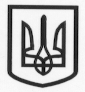 ЛУГАНСЬКОЇ ОБЛАСТІ сьомого скликання ДВАДЦЯТЬ СЬОМАсесіяРішенняВраховуючи клопотання Старобільської районної державної адміністрації Луганської області від 01.03.2018 р. №569 щодо затвердження Програми формування позитивного іміджу та залучення інвестицій у соціально-економічний розвиток Старобільського району на 2018-2021 роки, відповідно до п. 16 ч. 1 ст. 43 Закону України «Про місцеве самоврядування в Україні», районна рада ВИРІШИЛА:Затвердити Програму формування позитивного іміджу та залучення інвестицій у соціально-економічний розвиток Старобільського району на 2018-2021 роки (додається).Визначити головним розпорядником бюджетних коштів та відповідальним виконавцем цієї Програми Старобільську районну державну адміністрацію  Луганської області.Управлінню фінансів Старобільської районної державної адміністрації Луганської області забезпечити фінансування Програми в 2018 році та передбачити видатки на її реалізацію при формуванні районного бюджету на наступні роки.Контроль за виконанням даного рішення покласти на постійні комісії районної ради з питань бюджету, фінансів та комунальної власності та з питань економічного розвитку, екології, адміністративно-територіального устрою та земельних відносин.Голова районної ради                       				 М.О.Кулачкавід «___» _________ 2018 року     м. Старобільськ                            № 27/від «___» _________ 2018 року     м. Старобільськ                            № 27/від «___» _________ 2018 року     м. Старобільськ                            № 27/Про затвердження Програми формування позитивного іміджу та залучення інвестицій у соціально-економічний розвиток Старобільського району на 2018-2021 рокиПрізвище, ім’я, по батьковіПосадаДата надання проекту на розгляд сесіїПідписКулачко Тетяна БорисівнаНачальник відділу економічного розвитку, інфраструктури та торгівлі Старобільської райдержадміністраціїЛисогор Вікторія МихайлівнаНачальник сектору комунікацій з громадськістюСтаробільської райдержадміністраціїГодунова Любов ВолодимирівнаНачальник управління фінансів Старобільської райдержадміністрації